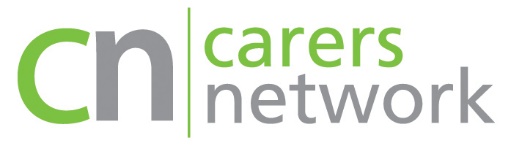 Carers Caseworker£24,000 per annum (37.5 hours per week)7% pension, interest free travel loan availableWe are proud to announce that we have recently secured new funding to expand our services for carers across Central London.  We are now seeking an excellent candidate to join our growing and dynamic team of Carers Caseworkers.Three out of five people become an unpaid carer at some point in their lives, looking after a family member or friend who couldn’t manage without them because of an illness, disability, mental health problem or an addiction. Most do so without help or recognition.The successful candidate will support this hidden army by providing a confidential listening ear and one-to-one information and advice, including carrying out carers assessments and creating individual support plans, tailored to each carer’s needs. They will also develop excellent working relationships with partner organisations, to raise awareness of carers’ rights and needs.Based in our Westminster office, with significant work remotely in the community, primarily in the Royal Borough of Kensington and Chelsea.The ability to speak a community language would be advantageous.Carers Network is a charity. We are an equal opportunity employer and service provider that recognises and celebrates diversity. We hold quality marks from PQASSO and Carers Trust, we are also a London Living Wage employer.To download the job description and person specification and apply for the role please visit: 
http://bit.ly/CNCaseworker Closing date for all applications is 26th January at 5pm.  We are keen to fill this role quickly and will not necessarily wait until the closing date to invite candidates for interview. Interested candidates should apply immediately.